VláknaRozdělení vlákenVlákna přírodní - rostlinná Vlákna ze semen – bavlna, kapokVlákna z listů a stonků – len, konopí, juta, sisal, abaka, bambusové vláknoVlákna z plodů – kokosové vlákno	Vlákna přírodní - živočišná Vlny - ovčí vlna, vlny z koz - mohér, kašmír, vlny z velbloudů - velbloudí srst, vlna z králíků -angora,                vlna z lam - alpaka, lama, vikuňaHedvábí - pravé přírodní hedvábí, tussah (plané hedvábí)Vlákna chemická Vlákna z přírodních polymerů - viskózová, modal, acetátová, cupro, pryžová, kaseinová, ….Vlákna ze syntetických polymerů – PAD - polyamidová, PES - polyesterová,                                                         PAN - polyakrylonitrilová, PUR - polyuretanová, PP - polypropylenováVlákna anorganická - skleněná, kovováVlákna lze rozpoznat spalovací zkouškou - rostlinná vlákna hoří na popel, živočišná hoří na škvarek a syntetická se taví a odkapávají nebo hoří beze zbytku za současného uvolnění typického zápachu (octový, parafínový …).Vlákna přírodní – rostlinnáBavlna - vlákno z tobolek bavlníku, stárne vlivem UV záření              - mercerace = zvýšení lesku bavlny, mako = velmi kvalitní bavlna, poskytuje husté pleteniny či tkan.              - oděvy, povlečení, ponožky, nitě, utěrky Len - tvrdší vlákno, mačkavý, velmi savý, chladivý, vhodný na letní oděvy (typický z mačkaný vzhled)        - oděvy, povlečení, utěrkyKonopí, abaka, sisal, juta – tvrdší vlákna vhodná na provazy, pytlovinu, rohožky …Vlákna přírodní – živočišnáVlny - výhody - velmi hřejivé, savé         - nevýhody - náročnější na údržbu (sráží se vlivem vysoké teploty a alkalického prostředí), plstnatí, žmolkují Hedvábí - pravé přírodní hedvábí – z kokonů bource morušového, velmi slabé bílé vlákno s měňavým leskem,                   z 1 kokonu se odmotáním získá cca 800 m kvalitního hedvábí                 Tussah (plané hedvábí) – nažloutlé, s měňavým leskem, z kokonů bource dubového, nižší kvalitaVlákna chemickáViskózová vlákna – svrchní oděvy, spodní prádlo, ponožky, tkaniny, ručníky … vlastnosti podobné bavlněModal – upravená viskóza – méně se mačká a je stálobarevný, vyšší odolnost v oděruAcetátová vlákna – dámské šatovky, dekorační tkaniny … - leskléPAD – nylon – oděvy, punčochové zboží, bundy, stany, záclony, koberce – velmi pevný, odolný v oděruPES – oděvy, nitě, záclony, dutá vlákna (deky, polštáře, bundy, spacáky) - pevný, nemačká se, hřejivý (dutá vl.)PAN – acrylic – pletené oděvy, plyš, koberce – žmolkuje, hřejivýPUR – Lycra, Elastan …. punčochové zboží, oděvy - pružná vláknaPP – koberce, ponožky - velmi pevný, odolný v oděruMíchání vláken – důvod – snadnější údržba, nižší cena, lepší vlastnosti (např. len + PES = nemačkavá úprava)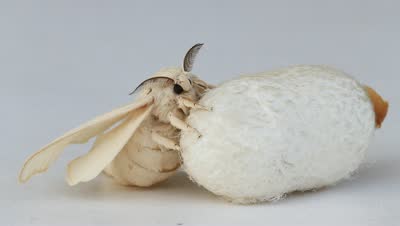 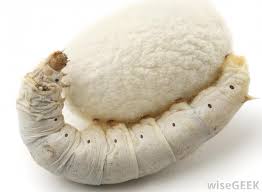 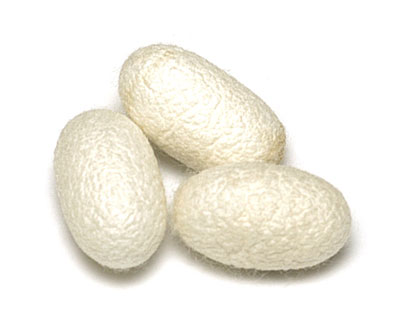 Příze = niťZískávání – svazek vláken se stočí a zpevní zákrutemRozdíly mezi pletařskými a šicími přízemi – liší se počtem zákrutů, čím více je příze zakroucená, tím je pevnější.                                                                            (šicí má více zákrutů než pletařská a proto se tolik netrhá)Efektní příze – ozdobné – slouží k vytvoření zvláštních efektů na pleteninách či tkaninách (smyčky, uzlíky …)Jednotky užívané k označování přízí - tex a DENvyjadřují tloušťku příze (jemnost), čím vyšší číslo, tím silnější bude výrobek (např. punčocháče 14 DEN a punčocháče 160 DEN)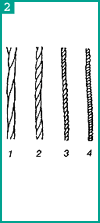 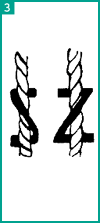 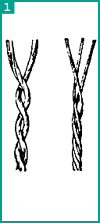 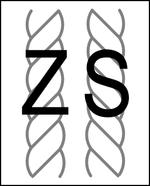 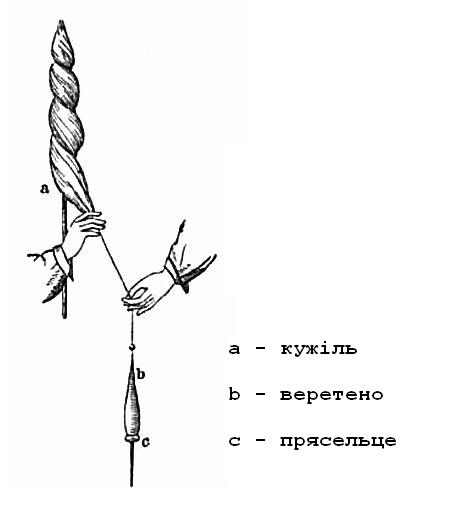 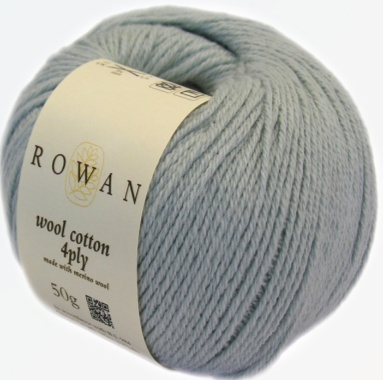 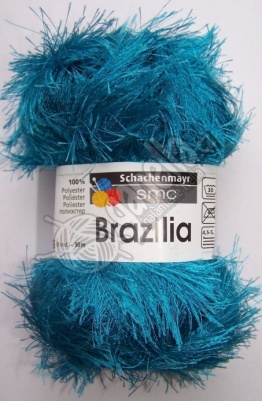 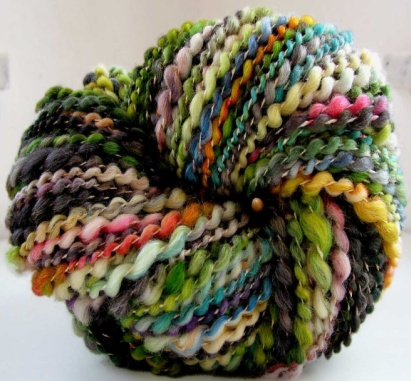 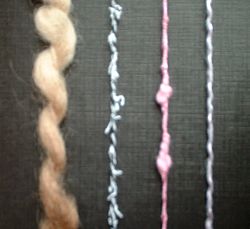 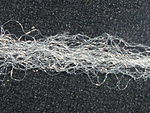 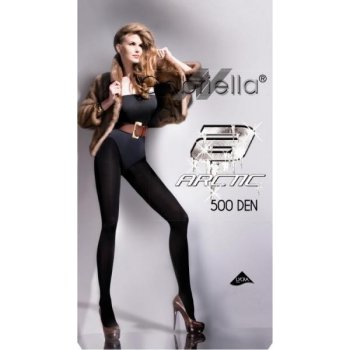 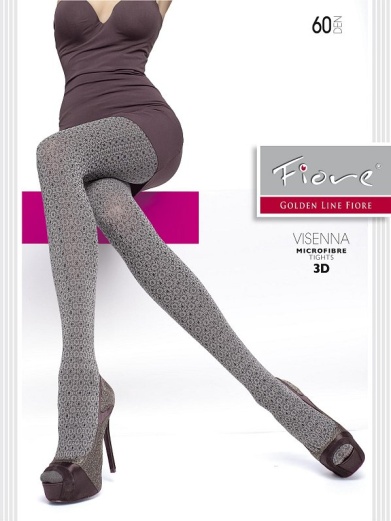 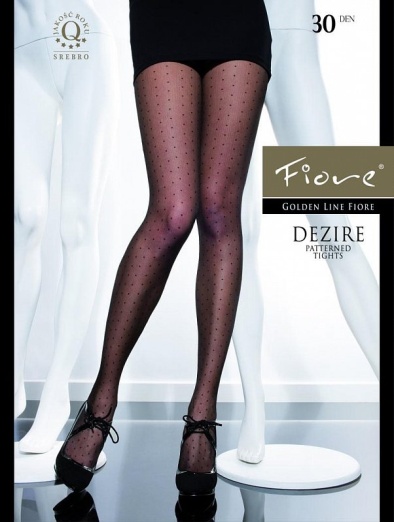 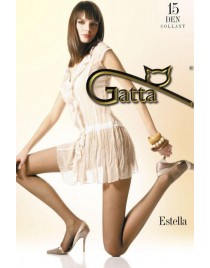 Otázky:Rozdělte textilní vlákna podle jejich původu!Která rostlinná vlákna patří k nejužívanějším na: výrobu oděvů, textilních obalů či provazů? Ze kterých zvířat se získává vlna?Popište, jaké výhody a nevýhody mají výrobky z vlny!Jak se získává pravé hedvábí? Uveďte příklady chemických vláken a jejich použití!Proč se často míchají přírodní a syntetická vlákna?Jak se získává příze? K čemu slouží efektní příze?Vysvětlete rozdíly mezi pletařskými a šicími přízemi!Co vyjadřuje jednotka tex a DEN užívaná k označování přízí?Vysvětlete rozdíly mezi punčocháči označenými 60 DEN a 7 DEN!